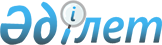 Об установлении категорий и увеличение размеров базовых ставок налога на земли, выделенные под автостоянки (паркинги)
					
			Утративший силу
			
			
		
					Решение Шымкентского городского маслихата Южно-Казахстанской области от 16 октября 2012 года № 12/85-5с. Зарегистрировано Департаментом юстиции Южно-Казахстанской области 13 ноября 2012 года № 2132. Утратило силу решением Шымкентского городского маслихата Южно-Казахстанской области от 29 мая 2018 года № 28/240-6с
      Сноска. Утратило силу решением Шымкентского городского маслихата Южно-Казахстанской области от 29.05.2018 № 28/240-6с (вводится в действие по истечении десяти календарных дней после дня первого официального опубликования).

      Сноска. В заголовок решения внесены изменения на казахском языке, текст на русском языке не изменяется в соответствии с решением Шымкентского городского маслихата Южно-Казахстанской области от 27.03.2015 46/329-5с (вводится в действие по истечении десяти календарных дней после дня его первого официального опубликования).
      В соответствии со статьей 381, пунктом 3 статьи 386 Кодекса Республики Казахстан от 10 декабря 2008 года "О налогах и других обязательных платежах в бюджет" (Налоговый кодекс), подпунктом 15) пункта 1 статьи 6 Закона Республики Казахстан от 23 января 2001 года "О местном государственном управлении и самоуправлении в Республики Казахстан", городской маслихат РЕШИЛ:
      1. Установить категории автостоянок (паркингов), согласно приложению 1. 
      2. Увеличить, в зависимости от категории автостоянок (паркингов), размеры базовых ставок на земли, выделенные под автостоянки (паркинги), согласно приложению 2.
      Сноска. В пункт 2 внесены изменения на казахском языке, текст на русском языке не изменяется в соответствии с решением Шымкентского городского маслихата Южно-Казахстанской области от 27.03.2015 46/329-5с (вводится в действие по истечении десяти календарных дней после дня его первого официального опубликования).


      3. Настоящее решение вводится в действие по истечении десяти календарных дней после дня его первого официального опубликования. Категория автостоянок (паркингов) Размеры базовых ставок налога на земли, выделенные под автостоянки (паркинги), в зависимости от категории
      Сноска. В приложение 2 внесены изменения на казахском языке, текст на русском языке не изменяется в соответствии с решением Шымкентского городского маслихата Южно-Казахстанской области от 27.03.2015 46/329-5с (вводится в действие по истечении десяти календарных дней после дня его первого официального опубликования). 
					© 2012. РГП на ПХВ «Институт законодательства и правовой информации Республики Казахстан» Министерства юстиции Республики Казахстан
				
      Председатель сессии

      городского маслихата

Х. Сарсенов

      Секретарь городского маслихата

Н. Бекназаров
Приложение 1 к решению
Шымкентского городского маслихата
от 16 октября 2012 года № 12/85-5с
№
Виды автостоянок (паркингов)
Категории
1
Автостоянки (паркинги) закрытого типа
1 категория
2
Автостоянки (паркинги) открытого типа
2 категорияПриложение 2 к решению
Шымкентского городского маслихата
от 16 октября 2012 года № 12/85-5с
№
Категории автостоянок (паркингов)
Базовые ставки налога на земли, выделенные под автостоянки (паркинги)
Увеличение базовых ставок
1
1 категория
9,17
В десять раз
2
2 категория
9,17
В десять раз